КОНТРОЛЬНО-СЧЕТНАЯ КОМИССИЯБЕЛОЗЕРСКОГО  МУНИЦИПАЛЬНОГО  РАЙОНАЗАКЛЮЧЕНИЕна проект решения Совета Визьменского сельского поселения о внесении изменений в решение Совета Визьменского сельского поселения от 26.12.2014г. № 31  «О бюджете Визьменского сельского поселения на 2015 год и плановый период 2016-2017 годов»                                                                                                                 02 февраля 2015г.       Экспертиза проекта решения проведена на основании п.11 статьи 12 Положения о контрольно-счетной комиссии района, утвержденного решением Представительного Собрания района от 27.02.2008 (с учетом изменений и дополнений). В результате экспертизы установлено:       Проектом решения Совета Визьменского сельского поселения о внесении изменений в решение Совета поселения от 26.12.2014 № 31 «О бюджете Визьменского сельского поселения на 2015 год и плановый период 2016-2017 годов» предлагается:    1) в приложениях  1,2,3,4,10,11 в соответствии с приказом Минфина России от 16.12.2014 № 150н «О внесении изменений в указания о порядке применения бюджетной классификации Российской Федерации, утвержденные приказом Министерства финансов Российской Федерации от 1 июля 2013 № 65н»  изменить коды бюджетной классификации и наименования кодов бюджетной классификации:   - коды бюджетной классификации заменены на коды бюджетной классификации  2)  утвердить основные характеристики бюджета поселения на 2015 год:        - общий объем доходов в сумме 2380,0 тыс. руб. (без изменений);        - общий объем расходов в сумме 2427,7 тыс. руб., что больше ранее утвержденного объема расходов на 47,7 тыс. руб.;        -  дефицит бюджета поселения   в сумме 47,7 тыс. руб. (в пределах остатка средств на счете по учету средств бюджета на 1 января 2015 года);     3)  в приложениях 5,6,7 внести изменения в расходную часть бюджета поселения в связи с распределением остатка средств на начало текущего года в сумме 47,7 тыс. руб.:-  по разделу 01 «Общегосударственные вопросы» расходы увеличиваются на 5,0 тыс. руб., из них: по подразделу 01 04 «функционирование Правительства РФ, высших исполнительных органов государственной власти субъектов РФ, местных администраций» - на 2,4 тыс. руб. (услуги связи, приобретение электроэнергии), по подразделу 01 13 «другие общегосударственные вопросы» - на 2,6 тыс. руб. (информационные услуги в газете за декабрь 2014 года); - по разделу 04 «Национальная экономика» подразделу 04 09 «дорожное хозяйство»  расходы увеличиваются на 31,7 тыс. руб. (ремонт дорог - на 21,0 тыс. руб., содержание дорог – на 10,7 тыс. руб.);- по разделу 05 «Жилищно-коммунальное хозяйство» подразделу 05 03 «благоустройство»   увеличиваются расходы на уличное освещение на 11,0 тыс. руб. (приобретение электроэнергии 8,0 тыс. руб., установка реле времени 3,0 тыс. руб.);      4) в приложение 9 «Объем доходов и распределение бюджетных ассигнований Дорожного фонда поселения на 2015 год» внести изменения в связи с увеличением общего объема доходов  за счет распределения остатка средств на начало года в сумме 31,7 тыс. руб.           В нарушение приказа Минфина России от 16.12.2014 № 150н в приложении 4 «Перечень главных администраторов источников внутреннего финансирования дефицита бюджета поселения» изменения внесены не полностью, коды 01 03 00 00 10 0000 710, 01 03 00 00 10 0000 810 следует заменить на коды 01 03 01 00 10 0000 710, 01 03 01 00 10 0000 810 соответственно.     Кроме того, в приложении 3  следует исключить строку «целевые отчисления от лотерей поселений».                                                    Выводы:               1.Представленный проект решения Совета Визьменского сельского поселения о внесении изменений и дополнений в решение Совета Визьменского сельского поселения от 26.12.2014 № 31 разработан в соответствии с бюджетным законодательством, Положением о бюджетном процессе в Визьменском сельском поселении.              2.Установлены нарушения указаний о порядке применения бюджетной классификации РФ, утвержденных приказом Минфина РФ от 01.07.2013 № 65н (ред. от 16.12.2014 № 150н).                                                   Предложения:            1. В соответствии с приказом Минфина России от 16.12.2014 № 150н «О внесении изменений в указания о порядке применения бюджетной классификации Российской Федерации, утвержденные приказом Министерства финансов Российской Федерации от 1 июля 2013 № 65н»  внести недостающие изменения в приложения 3,4.            2.Проекты решений Визьменского сельского поселения представлять в контрольно-счетную комиссию Белозерского муниципального района с копией листа согласования проекта с юридическим отделом администрации Белозерского муниципального района.Старший  инспектор контрольно-счетнойкомиссии района                                                                                            Н.Б.Климина000 1 06 06013 10 0000 110Земельный налог, взимаемый по ставкам, установленным в соответствии с  подпунктом 1пункта 1 статьи 394  Налогового кодекса Российской Федерации и применяемым к объектам налогообложения, расположенным в границах поселений000 1 06 06023 10 0000 110Земельный налог, взимаемый по ставкам, установленным в соответствии с  подпунктом 2 пункта 1 статьи 394  Налогового кодекса Российской Федерации и применяемым к объектам налогообложения, расположенным в границах поселений0001 06 06033 10 0000 110Земельный налог с организаций, обладающих земельным участком, расположенным в границах сельских поселений0001 06 06043 10 0000 110Земельный налог с физических лиц, обладающих земельным участком, расположенным в границах сельских поселений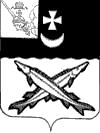 